Российская ФедерацияАдминистрация Трегубовского сельского поселенияЧудовского района Новгородской областиПОСТАНОВЛЕНИЕ от  22.06.2020№ 59д.ТрегубовоО создании согласительной комиссиив муниципальном образованииТрегубовское сельское поселениеЧудовского района Новгородскойобластив связи с поступлениемутвержденного распоряжением Правительства Новгородской области от 11.06.2020 № 184-рг заключения, содержащего положения о несогласиис проектом изменений в генеральныйплан муниципального образования Трегубовское сельское поселение Чудовского района Новгородской областиВ соответствии с положениями части 9 статьи 25 Градостроительного кодекса Российской ФедерацииПОСТАНОВЛЯЮ:1. Создать согласительнуюкомиссию по рассмотрению обоснований решения о несогласии с проектом изменений, вносимых в генеральный план муниципального образования Трегубовское сельское поселение Чудовского района Новгородской области, указанных в заключении, утвержденном распоряжением Правительства Новгородской области от 11.06.2020 № 184-рг, в составе согласно приложению № 1.2. Настоящее постановление вступает в силу со дня его подписания.3. Разместить настоящее постановление на официальном сайте администрации муниципального образования Трегубовское сельское поселение Чудовского района Новгородской областив информационно-телекоммуникационной сети «Интернет».4. Контроль исполнения настоящего постановления оставляю за собой.Глава поселения                                   С.Б. Алексеев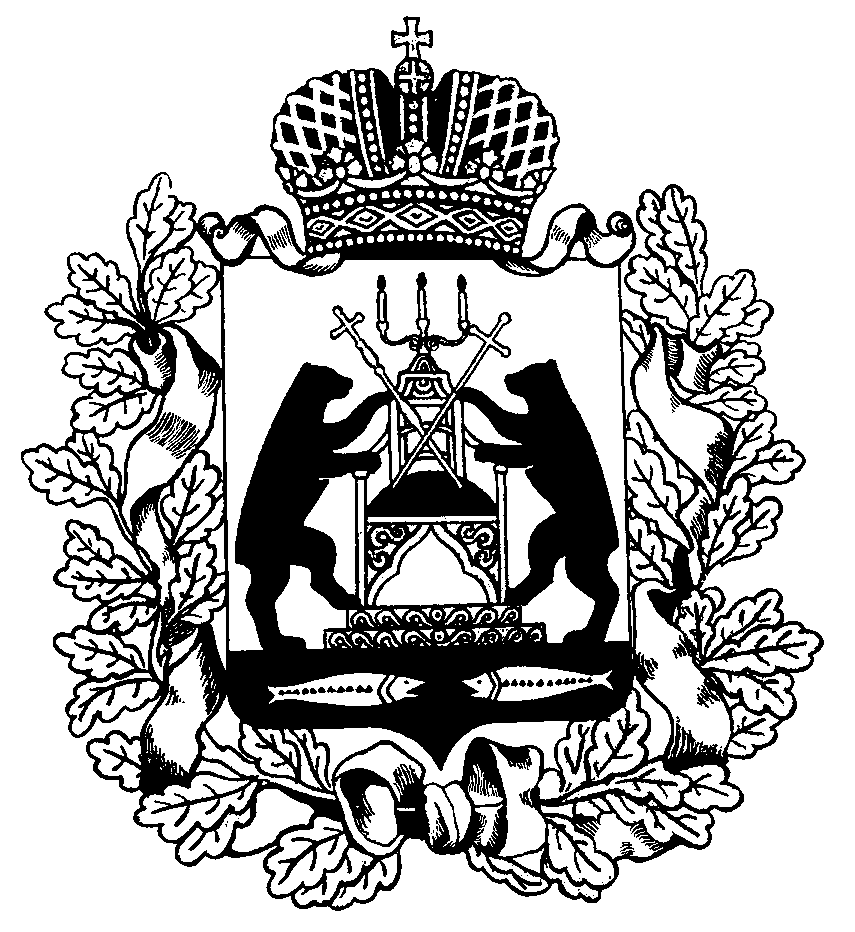 